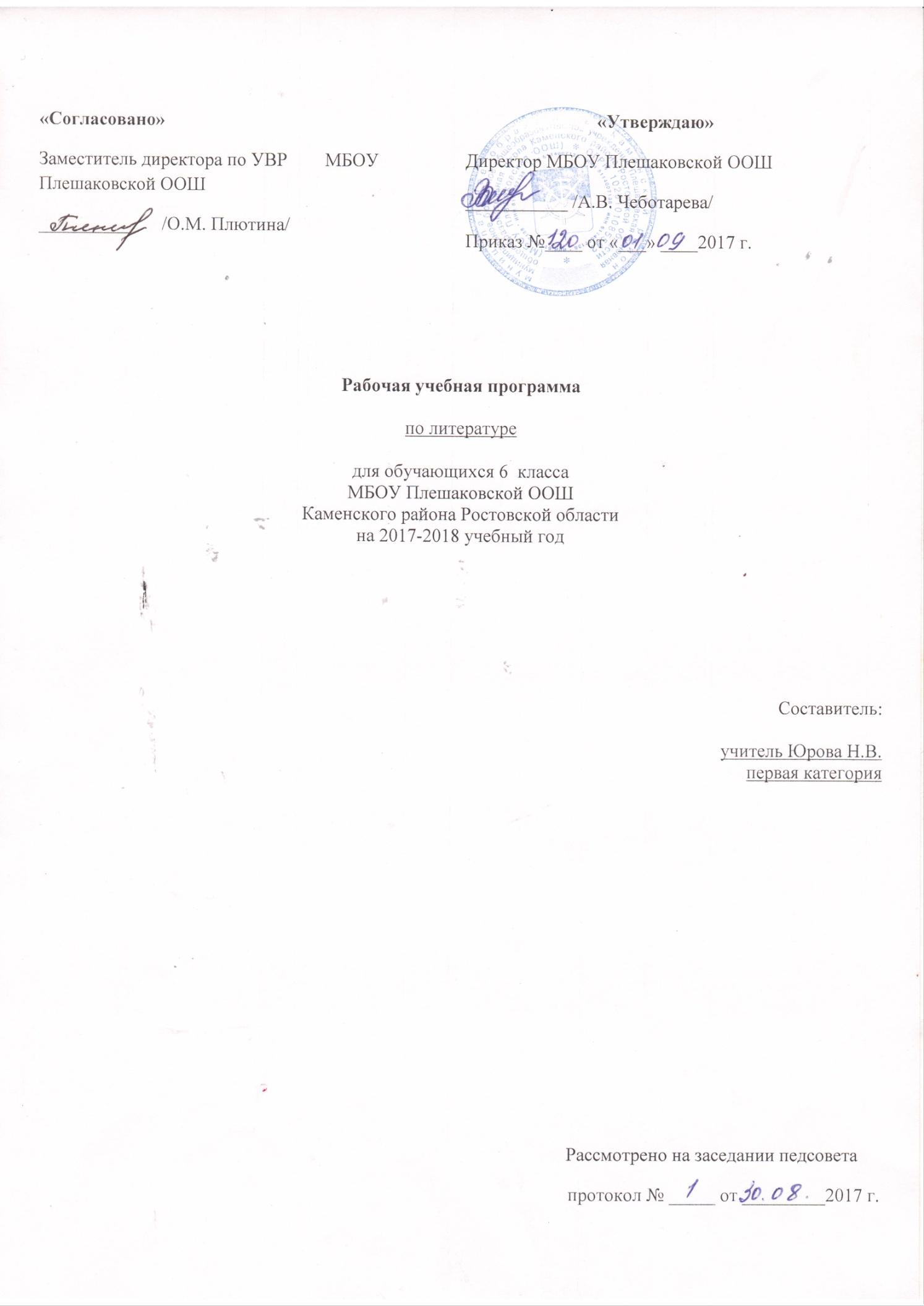 1.Пояснительная запискаРабочая программа по литературе составлена на основе авторской программы по  литературе и в соответствии с утверждённым производственным календарём. Программа рассчитана на  102 часа..Рабочая программа по  русскому языку  составлена на основании следующих нормативно-правовых документов:Федеральный Закон «Об образовании в Российской Федерации» (от 29.12. 2012 № 273-ФЗ).Учебный план МБОУ Плешаковской ООШ на 2017 – 2018 учебный год.Положение о порядке разработки и утверждения рабочих программ учебных предметов, курсов МБОУ Плешаковской ООШ на 2017 – 2018 учебный год.Авторской программы по литературе, ориентированной на учебник, обеспечивающий процесс обучения (Литература :Учеб.для 6 кл. общеобразоват. организаций.  / . В.Я.Коровина, В.П.Журавлев, В.И.Коровин  (Издательство «Просвещение»2014)2.Планируемые результаты изучения предмета «Литература»Личностные универсальные учебные действия Ученик научится: - Понимать литературу как одну из национально-культурных ценностей русского народа. - Уважительно относиться к родной литературе, испытывать гордость за неё. - Оценивать свои и чужие поступки. - Проявлять внимание, удивление, желание больше узнать. Ученик получит возможность научиться: - Понимать определяющую роль родной литературы в развитии интеллектуальных, творческих способностей и моральных качеств личности. - Анализировать и характеризовать эмоциональные состояния и чувства окружающих, строить свои взаимоотношения с их учетом. Регулятивные универсальные учебные действия Ученик научится: - Планированию пути достижения цели. - Установлению целевых приоритетов. - Оценивать уровень владения тем или иным учебным действием (отвечать на вопрос «что я не знаю и не умею?»). Ученик получит возможность научиться: - Учитывать условия выполнения учебной задачи. - Выделять альтернативные способы достижения цели. - Осуществлять итоговый контроль деятельности («что сделано») и пооперационный контроль («как выполнена каждая операция, входящая в состав учебного действия»). Коммуникативные универсальные учебные действия Ученик научится: - Устанавливать и вырабатывать разные точки зрения. - Аргументировать свою точку зрения. - Задавать вопросы. - Осуществлять контроль. - Составлять план текста. Ученик получит возможность научиться: - Продуктивно разрешать конфликты на основе учёта интересов и позиций всех участников, поиска и оценки альтернативных способов разрешения конфликтов; договариваться и приходить к общему решению в совместной деятельности. - Брать на себя инициативу в организации совместного действия (деловое лидерство). Познавательные универсальные учебные действия Ученик научится: - пользоваться знаками, символами, таблицами, схемами, приведенными в учебной литературе; строить сообщение в устной форме; - находить в материалах учебника ответ на заданный вопрос; - ориентироваться на возможное разнообразие способов решения учебной задачи; - анализировать изучаемые объекты с выделением существенных и несущественных признаков; - анализировать объекты с выделением существенных и несущественных признаков (в коллективной организации деятельности); - осуществлять синтез как составление целого из частей; - проводить сравнение, классификацию изученных объектов по самостоятельно выделенным основаниям (критериям) при указании количества групп; - устанавливать причинно-следственные связи в изучаемом круге явлений; - проводить аналогии между изучаемым материалом и собственным опытом. Ученик получит возможность научиться: - выделять информацию из сообщений разных видов в соответствии с учебной задачей; - осуществлять запись (фиксацию) указанной учителем информации об изучаемом языковом факте; - проводить сравнение, сериацию и классификацию изученных объектов по самостоятельно выделенным основаниям (критериям) при указании и без указания количества групп; - обобщать (выводить общее для целого ряда единичных объектов). Предметные результаты обучения Ученик научится: - видеть черты русского национального характера в героях русских былин; - учитывая жанрово-родовые признаки произведений устного народного творчества, выбирать фольклорные произведения для самостоятельного чтения; - выразительно читать былины, соблюдая соответствующий интонационный рисунок устного рассказывания; - пересказывать былины, чётко выделяя сюжетные линии, не пропуская значимых композиционных элементов, используя в своей речи характерные для былин художественные приёмы; - осознанно воспринимать художественное произведение в единстве формы и содержания; адекватно понимать художественный текст и давать его смысловой анализ; - воспринимать художественный текст как произведение искусства, послание автора читателю, современнику и потомку; - определять для себя актуальную и перспективную цели чтения художественной литературы; выбирать произведения для самостоятельного чтения; - анализировать и истолковывать произведения разной жанровой природы, аргументировано формулируя своё отношение к прочитанному; - создавать собственный текст аналитического и интерпретирующего характера в различных форматах; - сопоставлять произведение словесного искусства и его воплощение в других искусствах; Ученик получит возможность научиться: - рассказывать о самостоятельно прочитанной былине, обосновывая свой выбор; - сочинять былину и/или придумывать сюжетные линии; - сравнивая произведения героического эпоса разных народов (былину и сагу, былину и сказание), определять черты национального характера; - выбирать произведения устного народного творчества разных народов для самостоятельного чтения, руководствуясь конкретными целевыми установками; - устанавливать связи между фольклорными произведениями разных народов на уровне тематики, проблематики, образов (по принципу сходства и различия). - выбирать путь анализа произведения, адекватный жанрово-родовой природе художественного текста; - сопоставлять «чужие» тексты интерпретирующего характера, аргументировано оценивать их; - оценивать интерпретацию художественного текста, созданную средствами других искусств; В результате изучения литературы ученик должен знать:содержание литературных произведений, подлежащих обязательному изучению;наизусть стихотворные тексты и фрагменты прозаических текстов, подлежащих обязательному изучению (по выбору);основные факты жизненного и творческого пути писателей-классиков;основные теоретико-литературные понятия;уметь:работать с книгойопределять принадлежность художественного произведения к одному из литературных родов и жанров;выявлять авторскую позицию;выражать свое отношение к прочитанному;выразительно читать произведения (или фрагменты), в том числе выученные наизусть, соблюдая нормы литературного произношения;владеть различными видами пересказа;строить устные и письменные высказывания в связи с изученным произведением;участвовать в диалоге по прочитанным произведениям, понимать чужую точку зрения и аргументировано отстаивать свою;3.Содержание программы учебного предмета.Введение. Художественное произведение. Содержание и форма. Автор и герой. Отношение автора к герою. Способы выражения авторской позиции.Устное  народное творчество:Обрядовый фольклор. Произведения обрядового фольклора: колядки, веснянки, масленичные, летние и осенние обрядовые песни. Эстетическое значение обрядового фольклора Пословицы и поговорки. Загадки — малые жанры устно го народного творчества. Народная мудрость. Краткость и простота, меткость и выразительность. Многообразие тем. Прямой и переносный смысл пословиц и поговорок. Афористичность загадок.Теория литературы. Обрядовый фольклор (начальные представления). Малые жанры фольклора: пословицы и поговорки,  загадки.Из древнерусской  литературы:«Повесть временных лет», «Сказание о белгородском киселе».Русская летопись. Отражение исторических событий и вымысел, отражение народных идеалов (патриотизма, ума находчивости). Теория литературы. Летопись (развитие представления)Из русской литературы XIX века:Иван Андреевич Крылов. Краткий рассказ о писателе-баснописце.Басни «Листы и Корни», «Ларчик», «Осел и Соловей». Крылов о равном участии власти и народа в достижении общественного блага. Басня «Ларчик» - пример критики мнимого «механика мудреца» и неумелого хвастуна. Басня «Осел и Соловей» - комическое изображение невежественного судьи, глухого к произведениям истинного искусства.Теория литературы. Басня. Аллегория (развитие представлений).Александр Сергеевич Пушкин. Краткий рассказ о писателе. «Узник». вольнолюбивые устремления поэта. Народно-поэтический колорит стихотворения. «Зимнее утро». Мотивы единства красоты человека и красоты природы, красоты жизни. Радостное восприятие окружающей природы. Роль антитезы в композиции произведения. Интонация как средство выражения поэтической идеи.«И.  И.  Пущину». Светлое чувство дружбы — помощь в суровых испытаниях. Художественные особенности стихотворного послания. «Зимняя дорога». Приметы зимнего пейзажа (волнистые туманы, луна, зимняя дорога, тройка, колокольчик однозвучный, песня ямщика), навевающие грусть. Ожидание домашнего уюта, тепла, нежности любимой подруги. Тема жизненного пути.«Повести покойного Ивана Петровича Белкина». Книга (цикл) повестей. Повествование от лица вымышленного автора как художественный прием.«Барышня-крестьянка». Сюжет и герои повести. Прием антитезы в сюжетной организации повести. Пародирование романтических тем и мотивов. Лицо и маска. Роль случая в композиции повести. «Дубровский». Изображение русского барства. Дубровский -старший и Троекуров. Протест Владимира Дубровского против беззакония и несправедливости. Бунт крестьян. Осуждение произвола и деспотизма, защита чести, независимости личности. Романтическая история любви Владимира и Маши. Авторское отношение к героям.Теория литературы. Эпитет, метафора, композиция (развитие понятий). Стихотворное послание (начальные представления).Михаил Юрьевич Лермонтов. Краткий рассказ о поэте «Тучи».  Чувство  одиночества  и  тоски,  любовь  поэта-изгнанника к оставляемой им Родине.  Прием сравнения как основа построения стихотворения. Особенности инто нации.«Листок», «На севере диком...», «Утес», «Три пальмы» Тема красоты, гармонии человека с миром. Особенности сражения темы одиночества в лирике Лермонтова.Теория литературы. Антитеза. Двусложные (ямб, хорей) и трехсложные (дактиль, амфибрахий, анапест) раз меры стиха (начальные понятия). Поэтическая интонация ( начальные представления).Иван Сергеевич Тургенев. Краткий рассказ о писателе.«Бежин луг». Сочувственное отношение к крестьянским детям. Портреты и рассказы мальчиков, их духовный мир. Пытливость, любознательность, впечатлительность. Роль картин природы в рассказе.Федор Иванович Тютчев. Рассказ о поэте.Стихотворения «Листья», «Неохотно и несмело...». Передача сложных, переходных состояний природы, запечатлевающих противоречивые чувства в душе поэта. Сочетание космического масштаба и конкретных деталей в изображении природы. «Листья» — символ краткой, но яркой жизни. «С поляны коршун поднялся...». Противопоставление судеб человека и коршуна: свободный полет коршуна и земная обреченность человека.Афанасий Афанасьевич Фет. Рассказ о поэте.Стихотворения: «Ель рукавом мне тропинку завесила...», «Опять незримые усилья...», «Еще майская ночь», «Учись у них — у дуба, у березы...». Жизнеутверждающее начало в лирике Фета. Природа как воплощение прекрасного. Эстетизация конкретной детали. Чувственный характер лирики и ее утонченный психологизм. Мимолетное и неуловимое как черты изображения природы. Переплетение и взаимодействие тем природы и любви. Природа как естественный мир истинной красоты, служащий прообразом для искусства. Гармоничность и музыкальность поэти ческой речи Фета. Краски и звуки в пейзажной лирике.Теория литературы. Пейзажная лирика (развитие понятия).Николай Алексеевич Некрасов. Краткий рассказ о жизни поэта.Историческая поэма «Дедушка». Изображение декабриста в поэзии. Героизация декабристской темы и поэтизация христианской жертвенности в исторической поэме.«Железная дорога». Картины подневольного труда. На род — созидатель духовных и материальных ценностей. Мечта поэта о «прекрасной поре» в жизни народа. Своеобразие композиции стихотворения. Роль пейзажа. Значение эпиграфа. Сочетание реальных и фантастических картин. Диалог-спор. Значение риторических вопросов в стихотворении.Теория литературы. Стихотворные размеры (закрепление понятия). Диалог. Строфа (начальные представления).Николай Семенович Лесков. Краткий рассказ о писателе.«Левша». Гордость писателя за народ, его трудолюбие, талантливость, патриотизм. Горькое чувство от его униженности и бесправия. Едкая насмешка над царскими чиновниками. Особенности языка произведения. Комический эффект, создаваемый игрой слов, народной этимологией. Сказовая форма повествования.Теория литературы. Сказ как форма повествования (начальные представления). Ирония (начальные представления).Антон Павлович Чехов. Краткий рассказ о писателе.«Толстый и тонкий». Речь героев как источник юмора. Юмористическая ситуация. Разоблачение лицемерия. Роль художественной детали.Теория   литературы. Юмор (развитие понятия).Родная  природа в  стихотворениях русских поэтовЯ. Полонский. «По горам две хмурых тучи...», «Посмотри, какая мгла...»; Е. Баратынский. «Весна, весна! Как воздух чист...», «Чудный град...»; А. Толстой. «Где гнутся над нутом лозы...».Выражение переживаний и мироощущения в стихотворениях о родной природе. Художественные средства, передающие различные состояния в пейзажной лирике.Теория литературы. Лирика как род литературы.Из  русской литературы XX века:Андрей Платонович Платонов. Краткий рассказ о писателе.«Неизвестный цветок». Прекрасное вокруг нас. «Ни на кого не похожие» герои                      А. Платонова.Александр Степанович Грин. Краткий рассказ о писателе.«Алые паруса». Жестокая реальность и романтическая мечта в повести. Душевная чистота главных героев. Отношение автора к героям.Михаил Михайлович Пришвин. Краткий рассказ о писателе.«Кладовая солнца». Вера писателя в человека, доброго и мудрого хозяина природы. Нравственная суть взаимоотношений Насти и Митраши. Одухотворение природы, ее участие в судьбе героев. Смысл рассказа о ели и сосне, растущих вместе. Сказка и быль в «Кладовой солнца». Смысл названия произведения.Теория литературы. Символическое содержание пейзажных образов.Произведения о Великой  Отечественной  войнеК. М. Симонов. «Ты помнишь, Алеша, дороги Смоленщины...»; Н. И. Рыленков. «Бой шел всю ночь...»; Д. С. Самойлов. «Сороковые».Стихотворения, рассказывающие о солдатских буднях, пробуждающие чувство скорбной памяти о павших на полях сражений и обостряющие чувство любви к Родине, ответственности за нее в годы жестоких испытаний.Виктор Петрович Астафьев. Краткий рассказ о писателе.«Конь с розовой гривой». Изображение быта и жизни сибирской деревни в предвоенные годы. Нравственные проблемы рассказа — честность, доброта, понятие долга. Юмор в рассказе. Яркость и самобытность героев (Санька Левонтьев, бабушка Катерина Петровна), особенности ис пользования народной речи.Теория   литературы. Речевая характеристика героя.Валентин Григорьевич Распутин. Краткий рассказ о писателе.«Уроки французского». Отражение в повести трудностей военного времени. Жажда знаний, нравственная стойкость, чувство собственного достоинства, свойственные юному герою. Душевная щедрость учительницы, ее роль в жизни мальчика.Теория литературы. Рассказ, сюжет (развитие понятий). Герой-повествователь (развитие понятия).Николай Михайлович Рубцов. Краткий рассказ о поэте.«Звезда полей», «Листья осенние», «В горнице». Тема Родины в поэзии Рубцова. Человек и природа в «тихой» лирике Рубцова.Фазиль Искандер. Краткий рассказ о писателе.«Тринадцатый подвиг Геракла». Влияние учителя на формирование детского характера. Чувство юмора как одно из ценных качеств человека.Родная  природа в русской поэзии XX векаА. Блок. «Летний вечер», «О, как безумно за окном...» С. Есенин. «Мелколесье. Степь и дали...», «Пороша»; А.. Ахматова.  «Перед весной бывают дни такие...».Чувство радости и печали, любви к родной природе родине  в  стихотворных  произведениях  поэтов  XX век Связь ритмики и мелодики стиха с эмоциональным состоянием, выраженным в стихотворении. Поэтизация родне природы.Зарубежная  литература:Мифы Древней Греции.  Подвиги Геракла (в переложении Куна): «Скотный двор царя Авгия», «Яблоки Гесперид». Геродот. «Легенда об Арионе».Теория   литературы. Миф. Отличие мифа от сказки.Гомер. Краткий рассказ о Гомере. «Одиссея», «Илиада» как эпические поэмы. Изображение героев и героические подвиги в «Илиаде». Стихия Одиссея — борьба, преодоление препятствий, познание неизвестного. Храбрость, сметливость (хитроумие) Одиссея. Одиссей — мудрый правитель, любящий муж и отец. На острове циклопов. Полифем. «Одиссея» — песня о героических подвигах, мужественных героях.Теория литературы. Понятие о героическом эпосе (начальные    представления).Фридрих Шиллер. Рассказ о писателе.Баллада «Перчатка». Повествование о феодальных нравах. Любовь как благородство и своевольный, бесчеловечный каприз. Рыцарь — герой, отвергающий награду и защищающий личное достоинство и честь.Проспер Мериме. Рассказ о писателе.Новелла «Маттео Фальконе». Изображение дикой при роды. Превосходство естественной, «простой» жизни и исторически сложившихся устоев над цивилизованной с ее порочными нравами. Романтический сюжет и его реалистическое воплощение.Марк Твен. «Приключения Гекльберри Финна». Сходство и различие характеров Тома и Гека, их поведение в критических ситуациях. Юмор в произведении.Антуан де Сент-Экзюпери. Рассказ о писателе.«Маленький принц» как философская сказка и мудрая притча. Мечта о естественном отношении к вещам и людям. Чистота восприятий мира как величайшая ценность. Утверждение всечеловеческих истин. (Для внеклассного чтения).Теория литературы. Притча (начальные представления).4.Календарно- тематическое планирование по литературе 6 класс№п/пТема урокаТема урокаКол-во час- овДатаДатаПричина корректировки№п/пТема урокаТема урокаКол-во час- овПланФактПричина корректировки№п/пТема урокаТема урокаПричина корректировкиРаздел 1. Введение - 1 чРаздел 1. Введение - 1 чРаздел 1. Введение - 1 чРаздел 1. Введение - 1 чРаздел 1. Введение - 1 чРаздел 1. Введение - 1 чРаздел 1. Введение - 1 ч1Художественное произведение. Содержание и форма. Автор и герои. Прототип. Авторская позиция. В.Б. Шкловский «В дорогу зовущие»Художественное произведение. Содержание и форма. Автор и герои. Прототип. Авторская позиция. В.Б. Шкловский «В дорогу зовущие»101.09Раздел 2. Устное народное творчество - 4 чРаздел 2. Устное народное творчество - 4 чРаздел 2. Устное народное творчество - 4 чРаздел 2. Устное народное творчество - 4 чРаздел 2. Устное народное творчество - 4 чРаздел 2. Устное народное творчество - 4 чРаздел 2. Устное народное творчество - 4 ч2УНТ. Обрядовый фольклор. Обрядовые песни.	УНТ. Обрядовый фольклор. Обрядовые песни.	104.093УНТ. Пословицы и поговорки как малый жанр фольклора, их народная мудрость.УНТ. Пословицы и поговорки как малый жанр фольклора, их народная мудрость.105.094Загадки как малый жанр фольклора. Афористичность загадок. ТестЗагадки как малый жанр фольклора. Афористичность загадок. Тест108.095Урок - "посиделки". Русский фольклор. Подготовка к сочинению "В чём красота и мудрость русских обрядов?"Урок - "посиделки". Русский фольклор. Подготовка к сочинению "В чём красота и мудрость русских обрядов?"111.09Раздел 3. Из древнерусской литературы - 1 чРаздел 3. Из древнерусской литературы - 1 чРаздел 3. Из древнерусской литературы - 1 чРаздел 3. Из древнерусской литературы - 1 чРаздел 3. Из древнерусской литературы - 1 чРаздел 3. Из древнерусской литературы - 1 чРаздел 3. Из древнерусской литературы - 1 ч6Русские летописи. «Повесть временных лет», «Сказание о белгородском киселе». Исторические события и вымысел. Отражение народных идеалов в летописях.Русские летописи. «Повесть временных лет», «Сказание о белгородском киселе». Исторические события и вымысел. Отражение народных идеалов в летописях.112.09Раздел 4. Из литературы ХVIII века - 2 чРаздел 4. Из литературы ХVIII века - 2 чРаздел 4. Из литературы ХVIII века - 2 чРаздел 4. Из литературы ХVIII века - 2 чРаздел 4. Из литературы ХVIII века - 2 чРаздел 4. Из литературы ХVIII века - 2 чРаздел 4. Из литературы ХVIII века - 2 ч7Русские басни. Слово о баснописце.И.И.ДмитриевРусские басни. Слово о баснописце.И.И.Дмитриев115.098 «Муха». Осуждение безделья, лени, хвастовства. Аллегория и мораль в басне. Особенности языка XVIII столетия. «Муха». Осуждение безделья, лени, хвастовства. Аллегория и мораль в басне. Особенности языка XVIII столетия.118.09Из русской литературы ХIХ века - 47 чИз русской литературы ХIХ века - 47 чИз русской литературы ХIХ века - 47 чИз русской литературы ХIХ века - 47 чИз русской литературы ХIХ века - 47 чИз русской литературы ХIХ века - 47 чИз русской литературы ХIХ века - 47 ч9И. А Крылов. Слово о баснописце. "Листы и корни". Роль власти и народа в достижении общественного блага.	И. А Крылов. Слово о баснописце. "Листы и корни". Роль власти и народа в достижении общественного блага.	119.0910И. А Крылов. "Ларчик". Критика мнимого "механики мудреца" и неумелого хвастуна.И. А Крылов. "Ларчик". Критика мнимого "механики мудреца" и неумелого хвастуна.122.0911И. А Крылов. "Осёл и соловей". Комическое изображение "знатока", не понимающего истинного искусства. Развитие понятия об аллегории.	И. А Крылов. "Осёл и соловей". Комическое изображение "знатока", не понимающего истинного искусства. Развитие понятия об аллегории.	125.0912Подготовка к домашнему сочинению "Что осуждается в русских баснях?"Подготовка к домашнему сочинению "Что осуждается в русских баснях?"126.0913А. С. Пушкин. Слово о поэте. Стихотворение "Узник" как выражение вольнолюбивых устремлений поэта. Обучение выразительному чтению.А. С. Пушкин. Слово о поэте. Стихотворение "Узник" как выражение вольнолюбивых устремлений поэта. Обучение выразительному чтению.129.0914А.С. Пушкин. "Зимнее утро". Тема и поэтическая идея стихотворения. Роль композиции в понимании смысла стихотворения. Подготовка к домашнему сочинению по анализу стихотворения "Зимнее утро".А.С. Пушкин. "Зимнее утро". Тема и поэтическая идея стихотворения. Роль композиции в понимании смысла стихотворения. Подготовка к домашнему сочинению по анализу стихотворения "Зимнее утро".102.1015А.С. Пушкин. Тема дружбы в стихотворении "И.И. Пущину". "Чувства добрые" в лирике А.С. Пушкина. Жанр стихотворного послания. "Зимняя дорога". Изображение действительности и внутреннего мира человека.А.С. Пушкин. Тема дружбы в стихотворении "И.И. Пущину". "Чувства добрые" в лирике А.С. Пушкина. Жанр стихотворного послания. "Зимняя дорога". Изображение действительности и внутреннего мира человека.103.1016Тема жизненного пути. Эпитет, метафора как средства создания художественных образов в лирике А.С. Пушкина.	Тема жизненного пути. Эпитет, метафора как средства создания художественных образов в лирике А.С. Пушкина.	106.1017А.С. Пушкин. Цикл "Повести Белкина". "Барышня - крестьянка". Сюжет и герои повести. Роль антитезы в композиции повести.А.С. Пушкин. Цикл "Повести Белкина". "Барышня - крестьянка". Сюжет и герои повести. Роль антитезы в композиции повести.109.1018А.С. Пушкин. Пародия на романтические темы и мотивы в повести "Барышня - крестьянка". "Лицо и маска" героев повести. Роль случая в композиции произведения.А.С. Пушкин. Пародия на романтические темы и мотивы в повести "Барышня - крестьянка". "Лицо и маска" героев повести. Роль случая в композиции произведения.110.1019А.С. Пушкин. "Выстрел". Мастерство композиции повести. Три выстрела и три рассказа о них.А.С. Пушкин. "Выстрел". Мастерство композиции повести. Три выстрела и три рассказа о них.113.1020А.С. Пушкин. "Дубровский". Картины жизни русского барства. Конфликт А. Дубровского и Кирилы Троекурова.А.С. Пушкин. "Дубровский". Картины жизни русского барства. Конфликт А. Дубровского и Кирилы Троекурова.116.1021А.С.Пушкин. "Дубровский". Протест Владимира против несправедливых порядков, произвола и деспотизма.А.С.Пушкин. "Дубровский". Протест Владимира против несправедливых порядков, произвола и деспотизма.117.1022А.С.Пушкин. "Дубровский". Анализ эпизода "Пожар в Кистенёвке". Роль эпизода в повести.А.С.Пушкин. "Дубровский". Анализ эпизода "Пожар в Кистенёвке". Роль эпизода в повести.120.1023Романтическая история любви В.Дубровского и М. Троекуровой. Авторское отношение к героям. Обучение устному рассказу. Развитие понятия о композиции художественного произведения.Романтическая история любви В.Дубровского и М. Троекуровой. Авторское отношение к героям. Обучение устному рассказу. Развитие понятия о композиции художественного произведения.123.1024Подготовка к домашнему сочинению "Защита человеческой личности в повести А.С. Пушкина "Дубровский".Подготовка к домашнему сочинению "Защита человеческой личности в повести А.С. Пушкина "Дубровский".124.1025Тестирование по творчеству А.С. Пушкина.Тестирование по творчеству А.С. Пушкина.127.1026М.Ю. Лермонтов. Слово о поэте. "Тучи". Основное настроение и композиция стихотворения, особенности поэтических интонаций.	М.Ю. Лермонтов. Слово о поэте. "Тучи". Основное настроение и композиция стихотворения, особенности поэтических интонаций.	110.1127М.Ю. Лермонтов. Антитеза как основной композиционный приём в стихотворениях "Листок", "Утёс", "На севере диком..." Особенности выражения темы одиночества.М.Ю. Лермонтов. Антитеза как основной композиционный приём в стихотворениях "Листок", "Утёс", "На севере диком..." Особенности выражения темы одиночества.113.1128Обучение анализу одного стихотворения на примере стихов М.Ю. Лермонтова.Обучение анализу одного стихотворения на примере стихов М.Ю. Лермонтова.114.1129М.Ю. Лермонтов. "Три пальмы". Тема красоты, гармонии человека с миром.М.Ю. Лермонтов. "Три пальмы". Тема красоты, гармонии человека с миром.117.1130Двусложные и трехсложные размеры стиха. Поэтическая интонация.Двусложные и трехсложные размеры стиха. Поэтическая интонация.120.1131Классное сочинение "Моё любимое стихотворение М.Ю. Лермонтова.	Классное сочинение "Моё любимое стихотворение М.Ю. Лермонтова.	121.1132И.С. Тургенев. Слово о писателе. Цикл рассказов "Записки охотника" и их гуманистический пафос.И.С. Тургенев. Слово о писателе. Цикл рассказов "Записки охотника" и их гуманистический пафос.124.1133И.С. Тургенев. "Бежин луг". Духовный мир крестьянских детей. Народные верования и предания. Юмор автора.И.С. Тургенев. "Бежин луг". Духовный мир крестьянских детей. Народные верования и предания. Юмор автора.127.1134И.С. Тургенев - мастер портрета и пейзажа. Роль картин природы в рассказе "Бежин луг".	И.С. Тургенев - мастер портрета и пейзажа. Роль картин природы в рассказе "Бежин луг".	128.1135И.С. Тургенев - мастер портрета и пейзажа. Портреты героев как средство изображения их характеров.И.С. Тургенев - мастер портрета и пейзажа. Портреты героев как средство изображения их характеров.101.1236Н.В. Гоголь "Старосветские помещики".Н.В. Гоголь "Старосветские помещики".104.1237Ф.И. Тютчев. Слово о поэте. "Листья". Особенности изображения природы в лирике поэта.Ф.И. Тютчев. Слово о поэте. "Листья". Особенности изображения природы в лирике поэта.105.1238Ф.И. Тютчев. "С поляны коршун поднялся..." Судьба человека и судьба коршуна. Роль антитезы в стихотворении.Ф.И. Тютчев. "С поляны коршун поднялся..." Судьба человека и судьба коршуна. Роль антитезы в стихотворении.108.1239Ф.И. Тютчев. "Неохотно и несмело..." Обучение анализу одного стихотворения.Ф.И. Тютчев. "Неохотно и несмело..." Обучение анализу одного стихотворения.111.1240А.А. Фет. Слово о поэте. "Ель рукавом мне тропинку завесила...", "Опять незримые усилья...". Природа как воплощение прекрасного. Эстетизация конкретной детали.А.А. Фет. Слово о поэте. "Ель рукавом мне тропинку завесила...", "Опять незримые усилья...". Природа как воплощение прекрасного. Эстетизация конкретной детали.112.1241А.А. Фет. "Ещё майская ночь". Переплетение и взаимодействие тем природы и любви.А.А. Фет. "Ещё майская ночь". Переплетение и взаимодействие тем природы и любви.115.1242А.А. Фет. "Учись у них - у дуба, у берёзы..." Природа как мир истины и красоты, как мерило человеческой нравственности.А.А. Фет. "Учись у них - у дуба, у берёзы..." Природа как мир истины и красоты, как мерило человеческой нравственности.118.1243Психологизм, гармоничность и музыкальность поэтической речи Ф.И. Тютчева и А.А. Фета. Краски и звуки в пейзажной лирике. Подготовка к домашнему сочинению по лирике поэтов.Психологизм, гармоничность и музыкальность поэтической речи Ф.И. Тютчева и А.А. Фета. Краски и звуки в пейзажной лирике. Подготовка к домашнему сочинению по лирике поэтов.119.1244Контрольная работа по творчеству М.Ю. Лермонтова, Н.В. Гоголя, Ф.И. Тютчева, А.А. Фета.Контрольная работа по творчеству М.Ю. Лермонтова, Н.В. Гоголя, Ф.И. Тютчева, А.А. Фета.122.1245Н.А. Некрасов. Слово о поэте. "Железная дорога". Картины подневольного труда. Величие народа - созидателя.Н.А. Некрасов. Слово о поэте. "Железная дорога". Картины подневольного труда. Величие народа - созидателя.125.1246Н.А. Некрасов. "Железная дорога". Своеобразие композиции.Н.А. Некрасов. "Железная дорога". Своеобразие композиции.126.1247Н.А. Некрасов. Историческая поэма "Дедушка". Декабристская тема в творчестве.	Н.А. Некрасов. Историческая поэма "Дедушка". Декабристская тема в творчестве.	112.0148Н.С. Лесков. Слово о писателе. "Левша". Понятие о сказе. Трудолюбие, талант, патриотизм русского человека из народа.Н.С. Лесков. Слово о писателе. "Левша". Понятие о сказе. Трудолюбие, талант, патриотизм русского человека из народа.115.0149Изображение представителей царской власти в сказе Н.С. Лескова "Левша". Бесправие народа. Авторское отношение к героям повести.Изображение представителей царской власти в сказе Н.С. Лескова "Левша". Бесправие народа. Авторское отношение к героям повести.116.0150Особенности языка повести Н.С. Лескова "Левша". Подготовка к сочинению "Изображение лучших качеств русского народа в стихотворении Н.А. Некрасова "Железная дорога" и сказе Н.С. Лескова "Левша".Особенности языка повести Н.С. Лескова "Левша". Подготовка к сочинению "Изображение лучших качеств русского народа в стихотворении Н.А. Некрасова "Железная дорога" и сказе Н.С. Лескова "Левша".119.0151Н.С. Лесков "Человек на часах".Н.С. Лесков "Человек на часах".122.0152А.П. Чехов. Слово о писателе. "Пересолил", "Лошадиная фамилия" и другие рассказы по выбору учащихся.А.П. Чехов. Слово о писателе. "Пересолил", "Лошадиная фамилия" и другие рассказы по выбору учащихся.123.0153А.П. Чехов. "Толстый и тонкий". Разоблачение лицемерия в рассказе. Речь героев и художественная деталь как источник юмора.А.П. Чехов. "Толстый и тонкий". Разоблачение лицемерия в рассказе. Речь героев и художественная деталь как источник юмора.126.0154Урок-концерт. Родная природа в стихотворениях русских поэтов XIX века (Я.П. Полонский, Е.А. Баратынский).Урок-концерт. Родная природа в стихотворениях русских поэтов XIX века (Я.П. Полонский, Е.А. Баратынский).129.0155Художественные средства, передающие состояния природы и человека в пейзажной лирике (Е.А. Баратынский. "Весна, весна!", "Чудный град...". А.К.Толстой. "Где гнутся над озером лозы..."	Художественные средства, передающие состояния природы и человека в пейзажной лирике (Е.А. Баратынский. "Весна, весна!", "Чудный град...". А.К.Толстой. "Где гнутся над озером лозы..."	124.01Из русской литературы XX века - 30 чИз русской литературы XX века - 30 чИз русской литературы XX века - 30 чИз русской литературы XX века - 30 чИз русской литературы XX века - 30 чИз русской литературы XX века - 30 чИз русской литературы XX века - 30 ч56А.П. Платонов. Слово о писателе. "Неизвестный цветок". Прекрасное - вокруг нас. "Ни на кого не похожие" герои А.П. Платонова.1123.0157А.С. Грин. Рассказ о писателе. "Алые паруса". Победа романтической мечты над реальностью жизни".1102.0258Душевная чистота главных героев книги А.С. Грина "Алые паруса". Авторская позиция в произведении.1105.0259М.М. Пришвин. Слово о писателе. "Кладовая солнца". Нравственная суть взаимоотношений Митраши и Насти.1106.0260Образ природы в сказке - были М.М. Пришвина "Кладовая солнца".1109.0261М.М. Пришвин "Кладовая солнца". Анализ эпизода "Рассказ о ели и сосне, растущих вместе".1112.0262Особенности композиции и смысл названия сказки - были М.М. Пришвина "Кладовая солнца". Подготовка к сочинению.1113.0263Классное сочинение "Человек и природа в сказке М.М. Пришвина "Кладовая солнца".1116.0264Стихи русских поэтов о Великой Отечественной войне. Слово о поэтах-фронтовиках. К.М.Симонов. "Ты помнишь, Алеша, дороги Смоленщины..." Н.И. Рыленков. "Бой шёл всю ночь..." Д.С.Самойлов. "Сороковые".1119.0265Патриотические чувства авторов и их мысли о Родине и о войне. Обучение выразительному чтению.1120.0266А. А.Лихачёв. "Последние холода". Дети и война.1126.0267В.П.Астафьев. Слово о писателе. "Конь с розовой гривой". Картины жизни и быта сибирской деревни в послевоенные годы. Самобытность героев рассказа. Нравственные проблемы рассказа.1127.0268В.П.Астафьев. «Конь с розовой гривой". Юмор в рассказе. Особенности использования народной речи в художественном произведении.		1102.0369Подготовка к домашнему сочинению "Роль речевых характеристик в создании образов героев рассказа В.П.Астафьева"Конь с розовой гривой".1105.0370В.Г.Распутин. Слово о писателе. "Уроки французского". Герои рассказа и его сверстники. Отражение в повести трудностей военного времени.1106.0371Нравственные проблемы рассказа В.Г.Распутина "Уроки французского". Роль учительницы Лидии Михайловны в жизни мальчика.1109.0372Классное сочинение "Нравственный выбор моего ровесника в произведениях В.П.Астафьева и В.Г.Распутина.	1112.0373Н.М. Рубцов. Слово о поэте. "Звезда полей", "Листья осенние", "В горнице". Тема Родины в поэзии Рубцова. Человек и природа в его "тихой" лирике.1113.0374Ф.Искандер. Слово о писателе. "Тринадцатый подвиг Геракла". Влияние учителя на формирование детского характера.1116.0375Юмор и его роль в рассказе Ф. Искандера "Тринадцатый подвиг Геракла".1119.0376Контрольная работа по творчеству Н.А. Некрасова, Н.С.Лескова, А.П.Чехова, М.М.Пришвина, литературе о Великой Отечественной войне.1120.0377Родная природа в русской поэзии ХХ века. А.А.Блок. Слово о поэте. "Летний вечер", "О как безумно за окном..." Поэтизация родной природы. Средства создания поэтических образов.1123.0378С.А.Есенин. Слово о поэте. "Мелколесье. Степь и дали...", "Пороша". Чувство любви к родной природе и Родине. Способы выражения чувств в лирике С.А.Есенина. Обучение выразительному чтению.1102.0479А.А.Ахматова. Слово о поэте."Перед весной бывают дни такие..."Обучение анализу одного стихотворения.1103.0480Подготовка к домашнему сочинению по анализу лирики А.А.Ахматовой.1106.0481К.Кулиев. Слово о поэте. "Когда на меня навалилась беда...", "Каким бы ни был малым мой народ..." Тема Родины и народа. Язык, поэзия, обычаи как основа бессмертия нации.1109.0482Г.Тукай. Слово о поэте." Родная деревня", "Книга". Любовь к малой родине, верность традициям народа. Великая роль книги в жизни человека.1110.0483В.М.Шукшин. Слово о писателе. Рассказ "Срезал". Особенности героев Шукшина.1113.0484Рассказ "Критики". Образ "странного" героя в творчестве Шукшина.	1116.04Из зарубежной литературы - 17 ч.Из зарубежной литературы - 17 ч.Из зарубежной литературы - 17 ч.Из зарубежной литературы - 17 ч.Из зарубежной литературы - 17 ч.Из зарубежной литературы - 17 ч.Из зарубежной литературы - 17 ч.86Понятие о мифе. Мифы Древней Греции.Понятие о мифе. Мифы Древней Греции.120.0487Подвиги Геракла «Скотный двор царя Авгия», «Яблоки Гесперид». Геродот.Подвиги Геракла «Скотный двор царя Авгия», «Яблоки Гесперид». Геродот.123.0488Геродот. Слово о писателе и историке. "Легенда об Арионе". Отличие мифа от сказки.Геродот. Слово о писателе и историке. "Легенда об Арионе". Отличие мифа от сказки.124.0489Гомер. Слово о Гомере. "Илиада" и "Одиссея" как героические эпические поэмы. Понятие о героическом эпосе (начальные представления).Гомер. Слово о Гомере. "Илиада" и "Одиссея" как героические эпические поэмы. Понятие о героическом эпосе (начальные представления).127.0490М.Сервантес Сааведра. Слово о писателе. "Дон Кихот". Проблема истинных и ложных идеалов. Герой, живущий в воображаемом мире.М.Сервантес Сааведра. Слово о писателе. "Дон Кихот". Проблема истинных и ложных идеалов. Герой, живущий в воображаемом мире.130.0491"Дон Кихот" как пародия на рыцарские романы."Дон Кихот" как пародия на рыцарские романы.104.0592М. Сервантес Саведра. "Дон Кихот". Народное понимание правды жизни как нравственная ценность. Образ СанчоПансы.М. Сервантес Саведра. "Дон Кихот". Народное понимание правды жизни как нравственная ценность. Образ СанчоПансы.107.0593Ф.Шиллер. Слово о писателе. Баллада "Перчатка". Проблемы благородства, достоинства и чести.Ф.Шиллер. Слово о писателе. Баллада "Перчатка". Проблемы благородства, достоинства и чести.108.0594П.Мериме. Новелла  "Маттео Фальконе". Конфликт естественной жизни и цивилизованного общества. Романтизм и реализм в произведении.П.Мериме. Новелла  "Маттео Фальконе". Конфликт естественной жизни и цивилизованного общества. Романтизм и реализм в произведении.111.0595М.Твен. "Приключения Гекельберри Финна" .Дружба Тома и Гека. Их поведение в критических ситуациях.М.Твен. "Приключения Гекельберри Финна" .Дружба Тома и Гека. Их поведение в критических ситуациях.114.0596М.Твен. "Приключения Гекельберри Финна". Том и Гек: общность и различие.М.Твен. "Приключения Гекельберри Финна". Том и Гек: общность и различие.115.0597М.Твен. "Приключения Гекельберри Финна". Средства создания комического. Юмор в произведении.М.Твен. "Приключения Гекельберри Финна". Средства создания комического. Юмор в произведении.118.0598Антуан де Сент-Экзюпери. Слово о писателе. "Маленький принц"как философская сказка-притча.Антуан де Сент-Экзюпери. Слово о писателе. "Маленький принц"как философская сказка-притча.121.0599А.де Сент-Экзюпери. "Маленький принц". Маленький принц, его друзья и враги. Мечта о естественных отношениях между людьми. Вечные истины в сказке. Понятие о притче.А.де Сент-Экзюпери. "Маленький принц". Маленький принц, его друзья и враги. Мечта о естественных отношениях между людьми. Вечные истины в сказке. Понятие о притче.122.05100Письменный ответ на вопрос "Что изменило во мне изучение литературы в 6 классе?"ТестПисьменный ответ на вопрос "Что изменило во мне изучение литературы в 6 классе?"Тест125.05101-102Урок-праздник "Путешествие по стране Литературы  6 класса".	Урок-праздник "Путешествие по стране Литературы  6 класса".	228.05103-105Задания для летнего чтения. Итоговый урокЗадания для летнего чтения. Итоговый урок3